MK2024 Price List 24.10.2023

Price List 2024 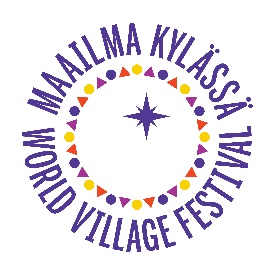 World Village Festival is Finland’s largest sustainable development fair event where hundreds of exhibitors showcase their activities, values or products as exhibitors or partners or as advertisers in the festival magazine or on-screen at the festival site. The festival will take place on 25–26 May 2024 at the Suvilahti Event Venue in Helsinki. To sign up as an exhibitor or book advertising space, use the online form: maailmakylassa.fi/en. The sign-up register opens during November 2023 and closes on 29 February 2024. You can book advertising space until 27 March. See the price list for the various options for vendor spaces, exhibitor spaces and advertising.Exhibitor spaces are available for civil society organisations (CSOs) at a special price, and Fingo Member Organisations will receive an additional discount on food vendor spaces and on table stands at the Market of Possibilities. All exhibitors get a 5% EARLY BIRD discount on exhibitor space prices when signing up as an exhibitor no later than on 20 December 2023. Exhibitors will receive a 40% discount also on advertising space.!!EARLY BIRD OFFER!! 5% discount on exhibitor prices until 20 December 2023.Vendor spacesFrom spring 2024 onwards, the festival will have a vegetarian-only food policy, which means it will not be permitted to sell meat, poultry or fish products. You can hire a ready-built and professionally installed tent from us or bring your own tent provided that it is secured in accordance with our guidelines. For access to electricity, place your order when signing up for the festival. Please note that using your own generator will not be permitted.Food vendor spacesThe festival offers tent spaces for food vendors as well as spaces for food trucks. Preparing and selling of portions of food is only permitted in these spaces. Please note that, due to high demand, we cannot guarantee a place for all applicants. See our website for more detailed guidelines on how to apply for a food vendor space at the festival: maailmakylassa.fi/en/participate-as-food-vendor/. Accepted food vendors will be notified of their selection on 31 March 2024 at the latest. Food vendor space. Size: 4 m x 4 m (16 m²)Fingo Member Organisations €945CSOs €1,180others €2,100Food truck space. Maximum vehicle length 7 m €2,100Beverage and café product vendor spacesYou can also reserve a separate beverage and café product vendor space at the festival. That is where you can sell non-alcoholic beverages, café products not prepared on the festival site, sweets, ice cream and pre-packaged food products. The spaces are available for a vendor tent, cart or trailer. Please note that it will not be permitted to prepare food in these spaces.3 m x 3 m (9 m²) €8204 m x 4 m (16 m²) €1,260Space for terrace in conjunction with food and cafe spaceThis year we offer the new option of setting up your own terrace furniture in conjunction with a food and beverage vendor space. The space provided for a terrace is around 10 m² and the shape of the terrace depends on the location of the space. The terrace space will be confirmed when the vendor space is accepted. A terrace is an excellent way to attract festivalgoers to your point of sale and provide your customers with a nice spot to sit down and eat. Please note that those reserving a space must bring their own furniture for the terrace, such as 2 tables and 6 chairs. You can decorate the terrace to reflect your own style.Terrace space (10 m²) €200Bazaar spaceBazaar spaces are intended for commercial craft vendors as well as vendors selling domestic or international design products. Bazaar spaces may only be used by one exhibitor per space. Bazaar spaces will be placed so that you can keep at least two sides of your tent open. Please note that it is not permitted to sell food or beverages at bazaar spaces. Accepted bazaar vendors will be notified of their selection on 31 March 2024 at the latest. 2 m x 2 m (4 m²) €4503 m x 3 m (9 m²) €8204 m x 4 m (16 m²) €1,260Exhibitor spaces
The festival offers many kinds of space for your own exhibitor tent as well as smaller indoor spaces. Setups may also be tailored based on your needs. Please note that those with a tent space must take care of putting up their own tent and ensuring it is secured safely. Alternatively, you can also order a ready-built and professionally installed small tent from the festival. For larger spaces, you can ask about ready-built tents available. For food, beverage, and bazaar vendor spaces, see Vendor spaces.Large tent spacesLarge spaces include logo visibility on the festival website in the cooperation partners section, a larger ad on the Stands and food pages, the name of the stand on the site map and access to the Magito networking space. Resale rights and shared setups of multiple actors are possible only for large spaces and must always be agreed upon separately. If separately agreed, a larger space can be used as a point for providing programme and may receive permission for a sound system. Please note that there is a limited number of spaces and that spaces are sold on a first-come, first-served basis. Large spaces will be confirmed within two weeks from the sign-up date.6 m x 6 m (36 m²) CSOs €3,150, others €4,5009 m x 6 m (54 m²) CSOs €4,730, others €6,75012 m x 6 m (72m2) CSOs €5,500, others €8,200Small tent spacesSmall tent spaces may only be used by one exhibitor per space. Small space confirmations will be emailed to signed-up exhibitors on 31 March 2024 at the latest. 3 m x 3 m (9 m²) CSOs €660, others €9454 m x 4 m (16 m²) CSOs €1,175, others €1,680Table stands at the Market of PossibilitiesWorld Village Festival will also feature a Market of Possibilities intended for smaller actors where it is easy for them to showcase their activities and activate festivalgoers for participation. The Market will be set up indoors in the Kattilahalli hall. These exhibitor spaces are table stands and the price includes a table approximately 180 cm x 70 cm in size and a folding chair.  Access to electricity can be reserved separately. Please note that, due to high demand, we cannot guarantee a place at the Market of Possibilities for all applicants and that priority will be given to Fingo Member Organisations. Those who cannot be provided with a place will be offered alternative ways of participating. Market of Possibilities stands may only be used by one exhibitor per stand. Stand confirmations will be emailed to signed-up exhibitors on 31 March 2024 at the latest.Fingo Member Organisations €350CSOs €560Others €770Recycling World indoor spacesThe festival is launching a new Recycling World in the Cirko Maneesi Hall. The space is intended particularly for sustainable development actors, circular economy enterprises as well as other organisations and environmental CSOs. There is a range of different-sized indoor spaces available, so setting up your stand is easy. Tables, chairs, and access to electricity can be reserved separately, if required. World of Recycling spaces may only be used by one organisation per space. The spaces will be confirmed within two weeks from the sign-up date. 2 m × 2 m (4 m²) CSOs €560 Others €7703 m x 3 m (9 m²) CSOs €900 Others €1,100Book World indoor spacesThe festival is launching a new Books World in the Cirko Solmu auditorium space. This space is intended particularly for actors in the literary field, publishing houses, periodical publications, and related organisations. There is a range of different-sized indoor spaces available, so setting up your stand is easy. Tables, chairs, and access to electricity can be reserved separately, if required. World of Books spaces may only be used by one exhibitor per space. The spaces will be confirmed within two weeks from the sign-up date. 2 m × 2 m (4 m²) CSOs €560 Others €7703 m x 3 m (9 m²) CSOs €900 Others €1,100Other productsAccess to electricity
To be reserved when signing up. Three-phase electric power is only available for food vendor spaces as well as for beverage and café product vendor spaces. Please note that using your own generator will not be permitted.  Electric power Schuko 1x 10 A €120Three-phase electric power 3 x 16 A €385Three-phase electric power 3 x 32 A €650Tents and furnitureTo be reserved when signing up. The price of a tent includes a ready-built tent, including weights (excluding a floor), in an exhibitor space. Tents and furniture will be confirmed when the exhibitor space is accepted. For larger spaces, you can ask about ready-built tents available. 
Rental table (180 x 70 cm) €20Rental chair (folding chair) €10Rental Tent 3 m x 3 m €200Rental Tent 4 m x 4 m €300Advertising possibilities
Festival magazine advertising spaceWorld Village Festival magazine will be published in May with a large distribution of around 100,000 copies. The festival magazine is a tabloid-sized (280 x 400 mm) publication with 16–20 pages. The prices are for ready-produced advertising material. Exhibitors and programme producers will also receive a 40% discount on advertising space. Check out the media kit for the magazine.1/4-page ad €2,8671/8-page ad €1,7671/16-page ad €1,100On-screen video advertisingOn-screen advertising featuring still or moving images without sound can be booked for the festival site. The screens will be placed in high-visibility locations at the festival site throughout the weekend. The prices are for ready-produced advertising material. Exhibitors and programme producers will receive a 40% discount on advertising space. Check out the media kit for the screens.Video ad 20 seconds x 48 repeats €2,867Video ad 10 seconds x 48 repeats €1,767PartnershipsWould you like to profile yourselves as a responsible and courageous change-oriented organisation and communicate the solutions available to interested festivalgoers? Why not partner with Finland’s largest sustainable development festival? The partnership will always be tailored to your organisation’s needs and requests. The festival provides you with the opportunity to build brand awareness and generate interest among festivalgoers in new inspiring and experience-rich ways. The partnership may entail factual or other programme production, artist partnership or tastings and demonstrations of a new product. It may also entail branding an area to reflect what you do, such as the Kids’ Corner, Backyard, Courtyard, Activity Field, Bike Park or perhaps a visibility zone built near the main stage.Contact marjo.martin@fingo.fiPlease note!The festival site map will feature the names of all stands and tents that are at least 36 m2 in size.Resale rights to Member Oganisations or similar will be agreed upon separately and only apply to spaces 36 m2 or larger in size. Only spaces larger than 36 m2 in size may be used by multiple actors, and programme taking place at such stands can be included in the festival’s stand programme.All exhibitors and programme partners will be included in the listings on the website and in the festival magazine.Magito is a relaxed meeting place offered by Fingo at the festival. Magito is a location for taking a break, having a bite to eat or a drink and for networking meetups for festival stakeholders. There will be free access to Magito for the festival’s cooperation and programme partners, representatives of Fingo Member Organisations, festival performers and invited guests, as well as exhibitors and advertisers with a minimum festival spend of €3,000.Value-added tax will not be added to the prices and cannot be deducted from the prices. Please read the Terms and Conditions of Participation and Food Vendor Guidelines carefully.  To sign up for an exhibitor space or advertising space, use the online form at maailmakylassa.fi/en.  The event organiser reserves the right to accept or reject individual space reservations. Please read the Terms and Conditions of Participation before signing up for a space. The organiser reserves the right to make changes.Contact detailsMaria Hopponen, exhibitors, site, sign-up: maria.hopponen@fingo.fi | 050 317 6742 Marjo Martin, partnerships, cooperation, advertising space: marjo.martin@fingo.fi | 050 317 6694Anu Wiik, food vendors, exhibitors: anu.wiik@maailmakylassa.fi | 050 317 6745The festival is organised by Fingo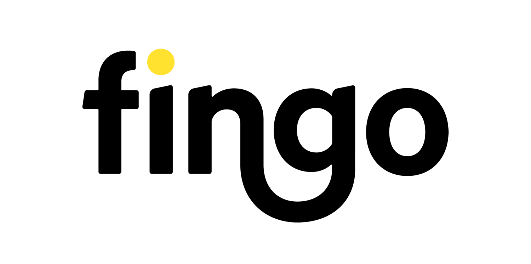 